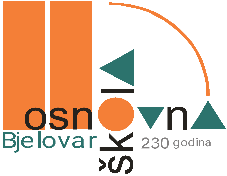 REPUBLIKA HRVATSKABJELOVARSKO-BILOGORSKA ŽUPANIJAII. osnovna škola Bjelovar Ivana viteza Trnskog 19🕿 220 240, 244 728🖂 2.os-bjelovar@bj.t-com.hrured@os-druga-bj.skole.hrOIB 68503362068KLASA: 007-04/23-02/03URBROJ: 2103-39-02-23-9U Bjelovaru, 09. studenoga 2023. godineZAKLJUČCI S 26. SJEDNICE ŠKOLSKOG ODBORA II. OSNOVNE ŠKOLE BJELOVARodržane 09. studenoga 2023. godine elektronskim putem s početkom u 09:00 sati i završetkom u 20:00 sati.Izdana suglasnost za sporazumni prestanak radnog odnosa s radnicom Slavicom Kotarac.Predsjednica Školskog odbora Tihana Bajsić Feješ, v.r.